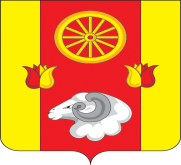 РОССИЙСКАЯ ФЕДЕРАЦИЯ              Администрация  Киевского сельского поселения                                                    Администрация Ремонтненского района       Ремонтненского района	          Ростовской области             346492, с. Киевка           ул. Ленинская №97               Тел. 33-1-66        № 93.24/332    от 31.05.2022 г.Отчет о проделанной работе Киевского сельского поселения по гармонизации межэтнических отношений за май 2022 года.1. Проведение заседаний консультативных советов и малых советов 2. Информация о ходе выполнения муниципальных программ борьбы с   экстремизмом и планов по гармонизации межэтнических отношений 3. Проведённые сходы граждан4. В случаях возникновения конфликтных ситуаций: (обобщенная информация.)5. Информация о деятельности добровольных народных дружин6. Факты уничтожения посевов при несанкционированном выпасе скотаГлава АдминистрацииКиевского сельского поселения                                                                                 Г.Г. ГоловченкоКонсультативные советыДатаКоличество участниковПовестка дняПринятые решенияПринятые решения-Наименование мероприятияДата проведения№ пунктов программ (планов)Объём выполнения-Мероприятия, посвящённые Дню Победы:1. Концерт посвященный Победе в Великой Отечественной Войне         https://ok.ru/group/59182812758107/topic/154321705415515     https://ok.ru/group/59182812758107/topic/154321703580507       https://ok.ru/group/59182812758107/topic/154321621726043   2.Aвтoпpoбег                 https://ok.ru/group/59182812758107/topic/15432155632115     3.Возложение цветов к мемориалу погибших в годы ВОВ     https://ok.ru/group/59182812758107/topic/154321590203227   4. 28.05 и 29.05.2022 Проведение акции «Георгиевская ленточка».  .-https://vk.com/wall-196032319_707    -https://vk.com/wall-196032319_708    5. Проведение акции «Бессмертный полкhttps://vk.com/wall-196032319_713     6. Акция «Окна Победы»     https://vk.com/wall-196032319_708     6.Праздничный салют  https://vk.com/wall-196032319_715       7.Праздничный митинг https://ok.ru/group/59182812758107/topic/154321581683547 со 2 мая по 9 маяп.3 Содействие этнокультурному и духовному развитию народов Российской Федерации40 чел участников +Примерно 120  чел. присутствовало на концерте       24 чел.130 чел          48 чел     325 просм. 282 просм.80 чел192 просм        12 чел.    219 просм           85 чел130 чел -Размещение в соц. сетях «ВК»  соц. ролика по профилактике межнациональных отношений https://vk.com/wall-196032319_729           31 мая      10 просмДата и место проведенияКоличество участниковКто проводилПоднимаемые вопросыПринятые решения-Дата и местоПричины конфликтаУстановочные данные участниковПринятые меры по локализации конфликтаПринятые процессуальные решения-Наименование мероприятияЧисленность дружинниковФИО руководителя дружиныЭтнический состав дружиныОхрана общественного порядка7 человекГоловченко Игорь ГеннадьевичРусские – 5 чел.,Аварцы – 1 чел.,Даргинцы – 1 чел. Дата и местоПричинитель вреда (ФИО, национальность)Пострадавший (ФИО, национальность)Меры, принятые органами власти-